Hi Ourenia!Welcome to Plato Academy!  I have been teaching at Plato Academy for three years and love being a part of this wonderful family!  I have been a Pre-Kindergarten teacher for most of my career and have taught in various local school systems and a few out of state and country.  I was born and raised on the Northwest Side of Chicago.  My favorite colors are purple and green.  I have a goldfish named Gus Gus and would like to have a dog sometime in the future.  I am a huge Cubs and Blackhawks fan and enjoy living in Des Plaines, not far from Plato.  I like to ride my bike, go fishing, put together puzzles, and work in the garden.Ms. Soraya and I have been making plans and coming up with ideas for a super year and can’t wait to start exploring and learning with you!  We look forward to learning your interests and expand them through play, observation, and exploration.  Our classroom has many super fun places to play!  Do you like to cook or dress up to play house?  Do you like water?  What about art?  We have many materials to create magnificent pieces of art.  Or do you like to build?  There are different kinds of blocks and much space for building the next super city!  If you are not sure, Ms. Soraya and I will help find what interests you!  We will be in school to help you with whatever you need.  I am super excited to see you on Monday, August 21st!  If you, or Mom, or Dad have any questions, I can be reached by email. We are including a schedule so that you can talk to Mom and Dad about it!  See you soon! 							Love,Ms. Noel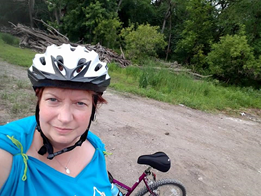 